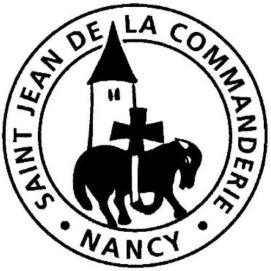 25 juin 201712ème dimanche du Temps ordinaire  A« Soyez donc sans crainte »Porter la Parole avec courage et confiance.Si belle et si importante soit-elle, la mission de porter la Parole comporte son lot de difficultés et de souffrances. Sachant le sort qui l’attend et le prix à payer pour accomplir sa propre mission, Jésus trouve les mots justes pour exhorter ses disciples au courage et à la confiance.Chant d’entréeAu cœur de ce monde Au cœur de ce monde, le souffle de l’Esprit                                                                            Fait retentir le cri de la Bonne Nouvelle, Au cœur de ce monde, le souffle de l’Esprit                                                                                         Met à l’œuvre, aujourd’hui, des énergies nouvelles.1.	Voyez, les pauvres sont heureux : Ils sont premiers dans le Royaume ! Voyez les artisans de paix : ils démolissent leurs frontières ! Voyez les hommes au cœur pur : ils trouvent Dieu en toute chose !2.	Voyez les affamés de Dieu : ils font régner toute justice ! Voyez les amoureux de Dieu : ils sont amis de tous les hommes ! Voyez ceux qui ont foi en Dieu : ils font que dansent les montagnes !3.	Voyez, le peuple est dans la joie : l’amour l’emporte sur la haine ! Voyez, les faibles sont choisis : les orgueilleux n’ont plus de trône ! Voyez, les doux qui sont vainqueurs : ils ont la force des colombes !1ère Lecture : Jr 20, 10-13En butte aux adversités, le prophète Jérémie met sa confiance dans le Seigneur. Dans sa prière, il demande à Dieu d’être épargné.Psaume 68Dans ton grand amour, Dieu, réponds-moi.C’est pour toi que j’endure l’insulte, que la honte me couvre le visage :Je suis un étranger pour mes frères, un inconnu pour les fils de ma mère.L’amour de ta maison m’a perdu ;On t’insulte et l’insulte retombe sur moi.Et moi, je te prie, Seigneur : c’est l’heure de ta grâce ;Dans ton grand amour, Dieu, réponds-moi, par ta vérité, sauve-moi.Répons-moi, Seigneur, car il est bon ton amour ;Dans ta grande tendresse, regarde-moi.Les pauvres l’ont vu, ils sont en fête : « Vie et joie, à vous qui cherchez Dieu ! »Car le Seigneur écoute les humbles, il n’oublie pas les siens emprisonnés.Que le ciel et la terre le célèbrent,Les mers et tout leur peuplement !2ème Lecture : Rm 5, 12-15Par nature, les hommes ne sont pas tournés vers Dieu : c’est ce que St Paul appelle le péché qui est entré dans le monde. Par le Christ, nous sommes libérés de cette infirmité.Evangile : Mt 10, 26-33Alléluia. Alléluia.L’Esprit de vérité rendra témoignage en ma faveur,Dit le Seigneur.Et vous aussi, vous allez rendre témoignage.Alléluia.Prière des FidèlesPuisque nous avons du prix aux yeux de Dieu, dans la confiance nous pouvons lui adresser nos intentions.Pour les chrétiens rejetés à travers le monde en raison de leur foi.Rends-les forts dans les épreuves et confiants dans ton amour, Seigneur, nous te prions. R/R/	Toi qui nous aimes, écoute-nous, Seigneur.Pour le Pape François qui a la lourde charge de l’Eglise et qui doit souvent prendre des décisions difficiles, Seigneur, nous te prions. R/Pour les prêtres ordonnés en cette fin d’année.Donne-leur ton Esprit pour qu’ils répondent constamment à tes appels et à ceux des frères qui leur sont confiées, Seigneur, nous te prions. R/Pour nous-mêmes.Que nous ayons la force de vivre selon l’Evangile et d’être des témoins qui ne craignent pas d’annoncer le Christ en toutes circonstances, Seigneur, nous te prions R/Dieu très bon, toi qui prends soin de chacun, écoute nos prières. Tu connais les vrais besoins des hommes, donne à chacun ce qui lui faut pour marcher sur le chemin de la confiance qui les mènera jusqu’à toi qui règnes avec le Christ et le Saint-Esprit maintenant et pour les siècles des siècles. Amen.CommunionTenons en éveil la mémoire du Seigneur 1.	Notre Dieu fait toujours ce qui est bon pour l’homme,                                                       Alléluia, bénissons-le !Il engendre le corps des enfants de sa grâce,                                                            Alléluia, bénissons-le !Pour lui rendre l’amour dont il aime ce monde, R/R/	Tenons en éveil la mémoire du Seigneur : Gardons au cœur le souvenir de ses merveilles !2.	Notre Dieu a voulu voir en nous son image, 					Alléluia, bénissons-le ! 	Sa tendresse nous dit de rechercher sa face, 					Alléluia, bénissons-le !Pour lui rendre la joie dont l’Église est heureuse, R/3..	 Notre Dieu nous choisit pour sa Bonne Nouvelle, 					Alléluia, bénissons-le !Il suscite partout des énergies nouvelles, 						Alléluia, bénissons-le !Pour lui rendre la vie qu’il nous donne à mains pleines, R/ 4.	Notre Dieu nous permet de chanter sa louange 					Alléluia, bénissons-le !Il écoute son Fils dans le cri de nos hymnes 						Alléluia, bénissons-le !Pour lui rendre la vie qu’il nous donne à mains pleines, R/		Quelques dates à retenir :Dimanche 2 juillet, après la messe de 9h30, un temps de réflexion sur le thème « L’Eglise, peuple de baptisés » est proposé à tous. Il sera suivi du verre de l’amitié et, pour ceux qui le désirent, d’un repas tiré des sacs.Mardi de la Commanderie les 18 juillet et 22 août : rendez-vous à partir de 19h00, cour de la Grotte, pour un temps convivial et un repas partagé.